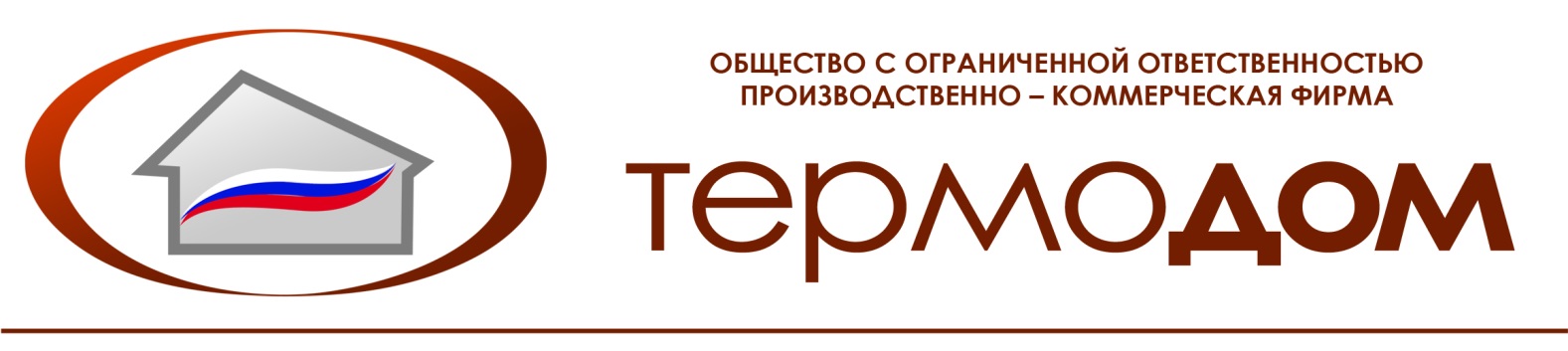 УСЛОВИЯ ПРОВЕДЕНИЯ АКЦИИ «20 лет успеха»1. Общие положения1.1.  Организатор: ООО ПКФ «Термодом»440513, Пензенская обл., Пензенский р-н, с. Засечное, ул. Радужная, дом № 1, оф. 32тел.: 8 (8412) 37-25-77, 37-25-70, факс: 8 (8412) 37-25-82ИНН 5838041075, КПП 582901001р/счет №40702810448000016890Банк ОТДЕЛЕНИЕ №8624 СБЕРБАНКА РОССИИ г. ПензаБИК 045655635Корреспондентский субсчет № 30101810000000000635ОГРН 1025801501274ОКПО 490519541.2 Территория проведения – офисы продаж ООО ПКФ «Термодом», расположенные по адресам:·         Пензенская область, Пензенский район, с. Засечное, ул. Радужная д. 1;·         г. Пенза, ул. Московская, 107;·         г. Пенза, пр-т Строителей, 82.1.3. Цель акции – привлечение внимания, формирование и поддержание покупательского интереса, стимулирование покупателей к покупке.2. Содержание и порядок проведения акции2.1. Акция проводится в отношении квартир, реализуемых строительным холдингом «Термодом» в микрорайоне Город Спутник (с. Засечное) согласно Приложению 1.2.2. В период проведения акции при составлении договора, путем выражения своей воли и согласия на составление договора на приобретение недвижимости от застройщика в офисе продаж покупателю предоставляется  возможность купить квартиру из списка в Приложении 1 по специальной цене.Дополнительные скидки не предоставляются. Акционная стоимость не применяется при участии квартиры из Приложения 1 в программе трейд-ин и при  бронировании.2.3. Участие в акции одного и того же клиента возможно при повторном составлении договора, путем выражения своей воли и согласия на составление договора на приобретение недвижимости от Организатора. 3. Условия участия в акции3.1.Чтобы стать участником акции и получить возможность приобрести квартиру по специальным условиям, необходимо в период с 15.01.2018 г. по 31.03.2018 г. составить договор, путем выражения своей воли и согласия на составление договора с ООО ПКФ «Термодом» на приобретение недвижимости из списка квартир в Приложении 1.4. Порядок и сроки  применения условий оплаты и скидок4.1 Условия, представленные покупателю, применяются к выбранной квартире при заключении договора при использовании следующих форм оплаты: оплата 100% суммы договора, ипотека. При рассрочке и собственном кредите от застройщика скидка не применяется.5. Порядок информирования участников акции5.1. Участие в акции означает ознакомление и полное согласие участника с настоящими условиями.5.2. Участники могут ознакомиться с условиями акции в офисе продаж Организатора.5.3. 1.	Организатор оставляет за собой право в любое время в одностороннем порядке отменить акцию или изменить условия ее проведения полностью или в части, информация о чем размещается в средствах массовой информации или на сайте www.termodom-pnz.ru.6. Дополнительная информация6.1 Клиент, принимая участие в акции, дает согласие на обработку персональных данных.6.2.Организатор оставляет за собой право отказать клиенту в участии в акции. Причиной отказа в участии в акции и (или)  предоставлении скидки или иных льготных условий приобретения недвижимости могут стать любые действия клиента, которые привели, приведут или могут привести к затруднению работы сотрудников холдинга и причинению вреда деловой репутации компании:- распространение в СМИ, сети Интернет, в том числе в социальных сетях заведомо ложной и необоснованной информации о застройщике, реализуемых им товарах и оказываемых услугах;- действия, направленные на создание у потенциальных клиентов Организатора неправильного или негативного представления об Организаторе,  реализуемых им товарах и оказываемых услугах и иные действия.А также  действия:- необоснованное уклонение от принятия квартиры;- предъявление исковых заявлений о несущественных недостатках, которые не влияют на качество объекта;- осуществление самовольной перепланировки;- нарушение условий ранее заключенных договоров о приобретении недвижимости и иные действия.6.3 Проектные декларации на сайте http://termodom-pnz.ru/.6.4 Предложение не является публичной офертой.Приложение 1-Акционный ассортимент.